LO: To understand that habitats can change HOM: To remain open to continuous learningWhite hat: What is a habitat?_____________________________________________________________________________________________________________________________________________________________________________________________________________________________________________________________________________________________________________________________________Some examples of habitats are:·       desert·       meadow·       woodland·       grassla·       forest·       seashore·       oceanTo stay alive and healthy, you and all other living things need certain conditions that let them carry out the 7 life processes. These are the basic needs that are shared by all living things:·      Food and water·      Space to move, grow and have young·      Air or oxygen·      Shelter and safetyA habitat is a place where animals and plants live, where they can find everything they need to stay alive.White hat: What is your habitat?_________________________________________________________________________________________________________________________________________________________________________________________________________________________________________________________________________________________________________________________________________________________________________________________________________________________________________________________________________________________________________________________________________________________________________________________________________Answer the following questions relate to your habitat:·      Where do you live?_____________________________________________________________________________________________________________________________________________________________________________________________________________________________________________________________________________________________________________________________________·      What living things live and grow there?_____________________________________________________________________________________________________________________________________________________________________________________________________________________________________________________________________________________________________________________________________·      How does your habitat keep you safe and sheltered?_____________________________________________________________________________________________________________________________________________________________________________________________________________________________________________________________________________________________________________________________________·      How does your habitat provide food and water?_____________________________________________________________________________________________________________________________________________________________________________________________________________________________________________________________________________________________________________________________________·      How does your habitat provide space for you to move and grow?_____________________________________________________________________________________________________________________________________________________________________________________________________________________________________________________________________________________________________________________________________Humans are unique because we can make big changes to our habitat to make sure we have everything we need. However, plants and animals are not able to make big changes to their habitats to make them more suitable, like we are. They rely on their environment to give them everything they need.This means that when habitats change it can be dangerous to plants and animals that live there.Even small changes to the habitat of a living thing can be dangerous.White hat: What dangers to living things can you see in these pictures?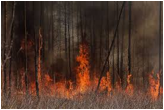 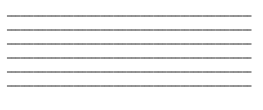 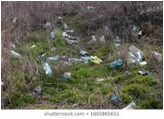 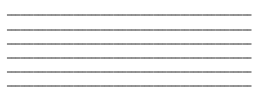 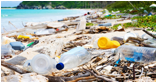 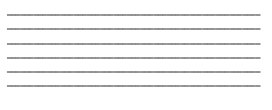 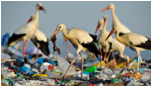 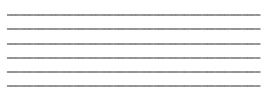 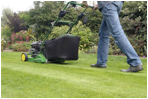 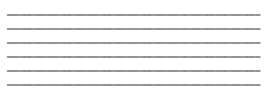 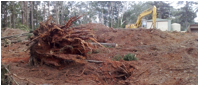 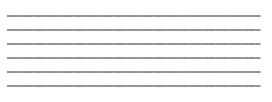 Can you think of any more?_______________________________________________________________________________________________________________________________________________________________________________________________________________________________________________________________________________________________________________________________________________________________________________________________________________________________________________________________________•       Litter can cause injury to animals. Animals can cut themselves or get tangled or trapped in rubbish.•       Animals might eat litter; this could poison or injure them.•       Fire caused by humans can kill animals and plants.•       Chemicals in or near water can kill water plants, fish and insects and pollute the water source for birds and animals that live nearby.•       Roads are dangerous for animals, which are often hit by cars.•       Cutting down trees and building new structures can destroy plants and animal homes.•       Walls and fences can get in the way of pathways used by animals to reach food and water.•       Tall grass and flowers are an important habitat. Plants and animals lose their habitat when it is cut down.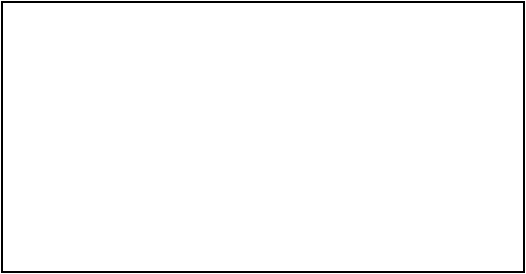 TASK 1: You are going to explore your local habitat; you are going to draw a sketch map of the habitat. You will need to draw and label any environmental dangers that you see.The council have decided to destroy a large forest area in order to build a number of new houses.BLACK HATWould there be any negative impacts?_______________________________________________________________________________________________________________________________________________________________________________________________________________________________________________________________________________________________________________________________________________________________________________________________________________________________________________________________________YELLOW HATWould there be any positive effects?_______________________________________________________________________________________________________________________________________________________________________________________________________________________________________________________________________________________________________________________________________________________________________________________________________________________________________________________________________RED HATHow do you feel looking at the picture showing how this area of land has changed in 10 years and thinking about the animals that live/lived there?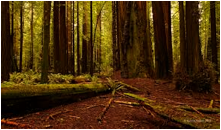 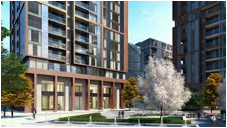  _____________________________________________________________________________________________________________________________________________________________________________________________________________________________________________________________________________________________________________________________________________________________________________________________________________________________________________________________________________________________________________________________________________________________________________________________________________________________________________________________________________________________________________________________________________________________________________________________________________________________________________________________________________________________________________________________________________TASK 2: Write a letter to the council explaining the negative effects of destroying the large forest on the organisms living there, in an attempt to prevent them from knocking the forest down.You will need to use persuasive languageØ  RepetitionØ  SimilesØ  ExaggerateØ  AdjectivesØ  AdverbsØ  Emotive languageØ  Show or give evidenceØ  Rhetorical questionØ  Short, snappy sentences (as well as long sentences)____________________________________________________________________________________________________________________________________________________________________________________________________________________________________________________________________________________________________________________________________________________________________________________________________________________________________________________________________________________________________________________________________________________________________________________________________________________________________________________________________________________________________________________________________________________________________________________________________________________________________________________________________________________________________________________________________________________________________________________________________________________________________________________________________________________________________________________________________________________________________________________________________________________________________________________________________________________________________________________________________________________________________________________________________________________________________________________________________________________________________________________________________________________________________________________________________________________________________________________________________________________________________________________________________________________________________________________________________________________________________________________________________________________________________________________________________________________________________________________________________________________________________________________________________________________________________________________________________________________________________________________________________________________________________________________________________________________________________________________________________________________________________________________________________________________________________________________________________________________________________________________________________________________________________________________________________________________________________________________________________________________________________________________________________________________________________________________________________________________________________________________________________________________________________________________________________________________________________________________________________________________________________________________________________________________________________________________________________________________________________________________________________________________________________________________________________________________________________________________________________________________________________________________________________________________________________________________________________________________________________________________________________________________________________________________________________________________________________________________________________________________________________________________________________________________________________________________________________________________________________________________________________________________________________________________________________________________________________________________________________________________________________________________________________________________________________________________________________________________________________________________________________________________________________________________________________________________________________________________________________________________________________________________________________________________________________________________________________________________________________________________________________________________________________________________________________________________________________________________________________________________________________________________________________________________________________________________________________________________________________________________________________________________________________________________________________________________________________________________________________________________________________________________________________________________________________________________________________________________________________________________________________________